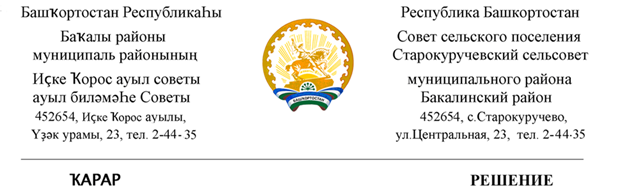             24 март 2021 й.                              № 14                        24 марта  2021 г.О принятие  проекта решения о  внесении  изменений в решение об утверждении   Положения о проведении аттестации муниципальных служащих сельского поселения Старокуручевский  сельсовет муниципального района Бакалинский район Республики Башкортостан от  13 августа 2009 года № 37В соответствии со статьей 28 Федерального закона от 06.10.2003 г. № 131-ФЗ «Об общих принципах организации местного самоуправления в Российской Федерации» Совет сельского поселения Старокуручевский сельсовет муниципального района Бакалинский  район Республики Башкортостан РЕШИЛ:1. Принять  проект решения о внесении  изменений в решение об утверждении   Положения о проведении аттестации муниципальных служащих сельского поселения Старокуручевский  сельсовет муниципального района Бакалинский район РеспубликиБашкортостан от  13 августа 2009 года № 37 (Приложение 1).2. Настоящее решение подлежит обнародованию на информационном стенде  здании Администрации сельского поселения Старокуручевский  сельсовет муниципального района Бакалинский район Республики Башкортостан и размещению на сайте  Администрации   сельского поселения Старокуручевский  сельсовет муниципального район Республики Башкортостан  http://kuruchevo.ru/.3. Контроль за исполнением настоящего решения возложить на председателя Совета.Председатель  сельского поселенияСтарокуручевский   сельсоветмуниципального районаБакалинский район Республики Башкортостан                     И.М.МаннаповПриложение 1к решению Совета сельского поселения Старокуручевский  сельсоветмуниципального районаБакалинский районРеспублики Башкортостанот 24.03.2021 г  №14Проект решенияСовет сельского поселения Старокуручевский сельсовет муниципального района Бакалинский район Республики Башкортостан.от__________ 2021 й.                                 №                                от ________2021 г                            О внесении  изменений в решение об утверждении   Положения о проведении аттестации муниципальных служащих сельского поселения Старокуручевский  сельсовет муниципального района Бакалинский район Республики Башкортостан от  13 августа 2009 года № 37В соответствии с протестом   Прокурора Бакалинского района от 15 марта 2021 года №09-2021 АА №0016420, Руководствуясь ч.7 ст.18 Федерального закона  «О муниципальной службе в Российской Федерации», Законом Республики Башкортостан «О муниципальной службе в Республике Башкортостан», Законом Республики Башкортостан  №95-з от  г. (в редакции от 4 марта 2014 года) « Об утверждении Типового Положения о проведении аттестации муниципальных служащих в Республике Башкортостан», Совет сельского поселения Старокуручевский  сельсовет муниципального района Бакалинский район Республики Башкортостан                                                      РЕШИЛ 1. Внести  изменения в    Положение о проведении аттестации муниципальных служащих  сельского поселения Старокуручевский  сельсовет муниципального района Бакалинский район  Республики Башкортостан  утвержденный Решением Совета сельского поселения №37 от 13 августа ., следующие изменения и дополнения:1.1. В п. 2. Раздела «Организация проведения аттестации» добавить следующий абзац:«2.1. Состав аттестационной комиссии формируется таким образом, чтобы была исключена возможность возникновения конфликтов интересов, которые могли бы повлиять на принимаемые аттестационной комиссией решения.»Изложить приложения №1  в новой редакции (согласно приложения к настоящему решению). Обнародовать настоящее решение после подписания в установленном порядке путем вывешивания на информационном стенде и   официальном сайте администрации сельского поселения Старокуручевский сельсовет муниципального района Бакалинский  район Республики Башкортостан  https://kuruchevo.ru/  Председатель Совета сельского поселения      Старокуручевский  сельсовет  муниципального района      Бакалинский район Республики Башкортостан		  И.М.Маннапов                                                                                   Приложение 1                                          к   положению о проведении аттестации                                        муниципальных служащих   сельского                         поселения Старокуручевский  сельсовет 
                                                    муниципального района Бакалинский район              Республики Башкортостан»                                                               №___от  ________ .  Аттестационный лист муниципального служащего1. Фамилия, имя, отчество ______________________________________________________________
2. Год рождения _______________________________________________________
3. Сведения об образовании, о дополнительном профессиональном образовании, об уровне профессиональной подготовки _______________________________________________________________________
(когда и какое учебное заведение окончил, специальность и квалификация по образованию, документы о дополнительном профессиональном образовании; ученая
_______________________________________________________________________
степень, квалификационный разряд (классный чин), дата их присвоения)
4. Замещаемая должность муниципальной службы на момент аттестации и дата назначения (утверждения) на эту должность __________________________________________________________
5. Общий трудовой стаж (в том числе стаж муниципальной службы)
______________________________________________________________________
6. Основные вопросы, заданные муниципальному служащему
_______________________________________________________________________
7. Предложения, высказанные муниципальным служащим
______________________________________________________________________
8. Решение аттестационной комиссии
_______________________________________________________________________
(соответствует замещаемой должности; не соответствует замещаемой должности)

9. Рекомендации аттестационной комиссии (с указанием мотивов, по которым они даются) ______________________________________________________________
_______________________________________________________________________
10. Замечания и предложения аттестационной комиссии аттестуемому
_____________________________________________________________________________________11. Состав аттестационной комиссии _____________________________________________________________________________________
На заседании присутствовало _________ членов аттестационной комиссии
Количество голосов "за" ___, "против" ___.
Председатель
аттестационной комиссии _____________                   _____________________                                                                                       (подпись)                                        (расшифровка подписи)

Заместитель председателя
аттестационной комиссии _____________                   _____________________                                                                                       (подпись)                                        (расшифровка подписи)

Секретарь аттестационной
комиссии                             _____________                   _____________________                                                                                       (подпись)                                        (расшифровка подписи)

Члены аттестационной
комиссии                             _____________                   _____________________                                                                                       (подпись)                                        (расшифровка подписи)
Дата проведения аттестации  __________________________
С аттестационным листом ознакомился ______________________________________
                                                                         (подпись муниципального служащего и дата)
_________________________________________________
(место для печати органа местного самоуправления)Глава сельского поселенияСтарокуручевский  сельсовет муниципального района Бакалинский район Республики Башкортостан                                                И.М.Маннапов